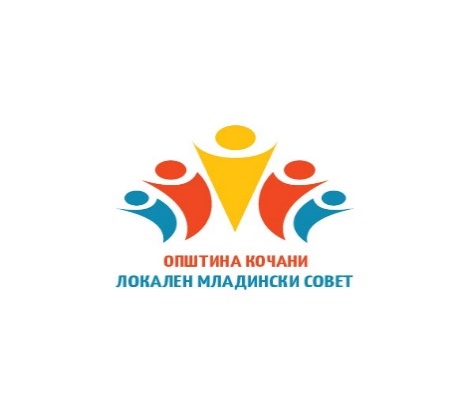 Врз основа на член 40 од Статутот на Општина Кочани („Службен гласник на Општина Кочани бр.12/2020) , член 3 став 3 од Законот за младинско учество и младински политики („Службен веник на РСМ“ бр.10/2020) и Прирачникот за локални младински совети, Локалниот младински совет на Општина Кочани ја предлага следнатаГодишна Програма за работа на Локалниот младински советна Општина Кочани(мај-декември 2022)Младите се иницијатори и носители на општествените промени, како во државата така и на локално ниво во општина Кочани. Младите се извор на иде и иновации, потенцијал кој треба да се искористи и насочи кон социјален, економски, културен и еколошки  развој на општината. Програмата на Локалниот младински совет има за цел да изгради партнерство помеѓу институциите, граѓанските здруженија и невладини организации, градоначалникот и Советот на Општина Кочани, и пред се младите лица од Кочани за поголема инклузивност, социјален дијалог и интегрираност на младите во носењето на идните политики за младите во општина Кочани.Според Законот за младинско учество и младински политики терминот млади се однесува на сите лица на возраст од 15 до 29 години, а терминот „младинско учество“ претставува процес кој овозможува на младите учество и заедничко носење на одлуки за политиките и програмите кои директно или индиректно го обликуват животот на младите лица на национално или локално ниво.Годишната програма е во насока на остварување на одредени тематски области дефинирани во Националната стратегија за млади на Република Северна Македонија 2016-2025, цели дефинирани на Јавната трибина за утврдување на прироритетите на младите во Кочани, Локалната стратегија на млади  2019-2023 година, прилагодени на локално ниво за потребите на младите во општина Кочани.Тематски области на Годишната програма за работа на Локалниот младински советМладинско учество и едукција на младиКултураСпортЕкологија Младинско учество воспоставување на консултативен процес во донесување на одлуки за младите и активно учествуваат во општествените процеси кои се од нивни интерес. Младинското учество треба да биде клучен механизам кој ќе води до подобрување на квалитетот на животот на младите во општината, преку еднаква вклученост на жените и мажите и етничките заедници кои живеат во општината во креирањето, донесувањето и реализацијата на политиките кои се од интерес на младите.Едукација на младите преку вклучување на младите лица од општината во работилници и семинари за едукација на младото население во области кои ќе бидат од нивна корист и општо добро на заедницата.Културата е фактор кој го поттикнува социјалниот развој кај младите, ја зголемуува општествената поврзаност и ја профилира сликата на една општина. На културен план младите можат да придонесат во повеќе области вклучувајки музика, театар, уметност, фестивали и поддршка во културни настани во општината. Тоа подразбира волонтерство во организацијата, планирање и реализирање на настани, поддршка на локална група на млади и индивидуалци кои делуваат во областа на културата.Екологија претставува основа за здрав живот и здрава животна средина. Во годишната програма за работа акцент ќе се стави на организирање на акции за пошумување и расчистување на околината од смет. Воедно и вклученост на младите во општината во едукации за значењето на екологијата и здравата животна средина и поддршка во реализација на проекти од екологијата на еколошки граѓански здруженија и организации.Спорт во оваа област се дефинира повремено организирање и учество во спортски активности наменети за младите и повозрасното население заради промоција на здрав живот, подобрување на физичката и менталната благосостојба на младите и насочување кон здрав начин на живот.Акциски план за работа на Локалниот младински совет на Општина Кочани за период  мај - декември 2022Начин на финансирањеСпоред Законот за младинско учество и младински политики од Буџетот на Општина Кочани треба да се издвојуваат средства од 0,1% на годишно ниво.Финансиските средства за реализација на Годишната програма за работа на ЛМС за 2022 година се обезбедени од Буџетот на Општина Кочани за 2022 година во износ од 100.000,oo денари со можност и за други изворни на финансирање.Извршител на програматаЗадолжен за извршување на активностите предвидени во оваа Програма е Локалниот младински совет, во соработка со Општина Кочани и службеникот за млади во Општина Кочани.Локалниот младински совет во соработка со службеникот за млади во Општина Кочани на годишно ниво изработуваат извештај за работа на ЛМС и реализација на предвидените активности во програмата.Завршни одредбиГодишната програма за работа на ЛМС – Кочани влегува на сила од денот на објавување во „Службен гласник на Општина Кочани.	                                                                                                  Локален младински совет на                                                                                                                        Општина Кочани	Претседател: Иле МатеничарскиКочани  2022 годинаАктивностЦелиРезултатиИмплементацијаПериод на реализацијаБуџет на младиТема 1:Младинско учествоВклучување на младите во активности поврзани со младински активизам во општинатаУчество во активности и настани поврзани со младитеОпштина Кочани, ЛМС, Грѓански здруженија, улилишта и млади лица од општинатаМај-декември 2022Континуиран и по потребаТема 1:Работилни за родова сензибилностЗапознавање на младите со родова сензибилност и еднакво учество на жените и мажитеЛМС, Комисија за еднакви можности на жените и мажитеМај 2022Тема 1:Обуки за Прва помошЗапознавање на младите со Првата поош како животоспасувачка техникаОбучени млади лица со основни техники за пружање на ППЛМС, училишта од Кочани, ОО на Црвен крст – КочаниМај 2022Тема 1:Работилници за ментално здравје Важноста на менталното здравје кај младите и техники за справување со стрес, вознемиреност...Едуцирани млади лица преку работилни за ментално здравјеЛМС, училишта од Кочани, ОО на Црвен крст – КочаниСептември 2022Тема 1:Работилница за болести на зависностиРаботилница за запознавање со болести на зависности (дрога, алкохол, цигари)Подигање на свеста за штетноста на пороцитеЛМС, училишта од Кочани, МВРОктомври 2022Тема 2КултураВклучување на младите во културниот живот на КочаниУчество во манфиестации организирање на културни настаниОпштина Кочани, ЛМС, здруженија и организациимај-декември 2022Континуиран и по потребаТема 2:Драмски аматерски фестивалПоддршка во реализација на ДАФУчество во фестивалската организацијаЛМС и млади од КочаниМај 2022Организирање на уличен фестивал за Денот на младитеУчество на локални бендови, анимирање на млади лицаРеализација на фестивалотОпштина Кочани, ЛМСАвгуст 2022Тема 3:ЕкологијаЕколошка активност на младитеВклучување на младите во еко-активностиОпштина Кочани, ЛМС, улилишта и еколошки организацииМај – декември 2022Континуирано/по потребаАкција за чистење на околинатаРасчистување на месноста „Бавчалук“Чиста и здрава животна срединаЛМС, училишта и еколошки организации/ младиЈуни 2022Есенска акција за пошумувањеЕсенско засадување на дрвца Засадени 400 садници дрвца од најразличен видОпштина Кочани, ЛМС, училишта и еколошки организации/ младиОктомври/ноември 2022Тема 4:СпортВклучување и организирање на спортски настаниУчество и поддршка на спортски активности ЛМС, млади лицаМај-декемвриКонтинуирано / по потреба